Scrutinising embodied carbon in buildings: the next performance gap made manifestFrancesco Pomponi*1 and Alice Moncaster2*Corresponding author: f.pomponi@napier.ac.uk 1 Edinburgh Napier University – Institute for Sustainable Construction, 10 Colinton Rd EH10 5DT2 The Open University – School of Engineering and Innovation, Kents Hill, Milton Keynes MK7 6AA Abstract Life cycle assessment (LCA) is becoming increasingly mainstream as an early-stage design-decision tool for buildings. Still, there are considerable variations in how the method is currently used, leading to limitations in comparing the results and the conclusions that can be drawn. These variations are due to several factors and LCA modellers must make multiple methodological decisions during an assessment. This has resulted, unsurprisingly, in a variety of approaches, and a wide range of outcomes. Academics have produced numerous case studies on particular buildings, aiming towards a detailed understanding of the energy and carbon impacts. However, very few case studies are detailed enough to allow for an in-depth comparison. This article investigates in detail these embodied carbon assessments, considering the data used and the methodological assumptions made. An in-depth analysis shows that there are still considerable variations in how the methodology is applied, leading to substantial limitations in comparing results and drawing conclusions. Results may differ by two orders of magnitude, thus limiting the understanding of how real mitigation might best be achieved. Without immediate action, embodied carbon will become a ‘second wave’ of performance gap in environmental assessments of buildings. Both greater transparency and greater conformity must be embraced by the LCA community and enforced by policymakers and professional bodies.Keywords: LCA (Life Cycle Assessment); Embodied carbon; Environmental impacts of buildings; Carbon mitigation; Environmental Policy; Construction Industry.Introduction The importance of the impacts of the built environment on global greenhouse gas emissions is undisputed. The impacts of buildings in particular can be considered in two distinct but inter-related divisions; those due to the operation of the building (lighting, heating and so on), and those due to the physical construction of the buildings (including processing of materials and material waste and their transport, assembly and disassembly). Since the start of this century there has been a considerable political focus on reducing the first of these, the operational energy and carbon of buildings, through for instance the enacting of the EU Energy Performance of Buildings Directive [1] and its enforcement via national building regulations.  This has led to the encouragement of specific design measures including higher levels of fabric insulation and increasing uptake of on-site low carbon energy technologies. The impact on the building industry has been significant, with new processes and materials and even new professions emerging as a result. While operational impacts have indeed reduced, however a significant ‘performance gap’ between the modelled and the actual values from occupied buildings has become apparent. The extent of this gap was one of the most important findings in built environment research at the start of this century [see, for instance, 2] and its discovery has resulted in expanded efforts to identify the reasons behind it. The application of the now well-known concept of the ‘rebound effect’ to the energy performance of buildings [3], later followed by the development of the idea of the ‘prebound effect’ [4], demonstrate the developing maturity of academic research in this area, which is helping the move towards increased actual reductions in operational energy.The original regulatory focus on operational impacts was justified by the assumption that they were highly dominant; however, increasingly detailed calculations over the last decade have shown that embodied carbon and energy make up a significant proportion of whole life impacts of buildings [e.g. 5, 6-12]. With the increasing move towards nearly zero energy buildings (NZEBs), both the relative and the actual extent of these impacts is likely to increase [13]. It is becoming increasingly obvious, therefore, that attention must now turn to first calculating, and then reducing the embodied impacts of buildings. As a first step towards this end, the European Committee for Standardization (CEN) published three key standards in 2011 and 2012 (Figure 1) [14-16] formalising the methodology for calculating whole life impacts of buildings and other construction works.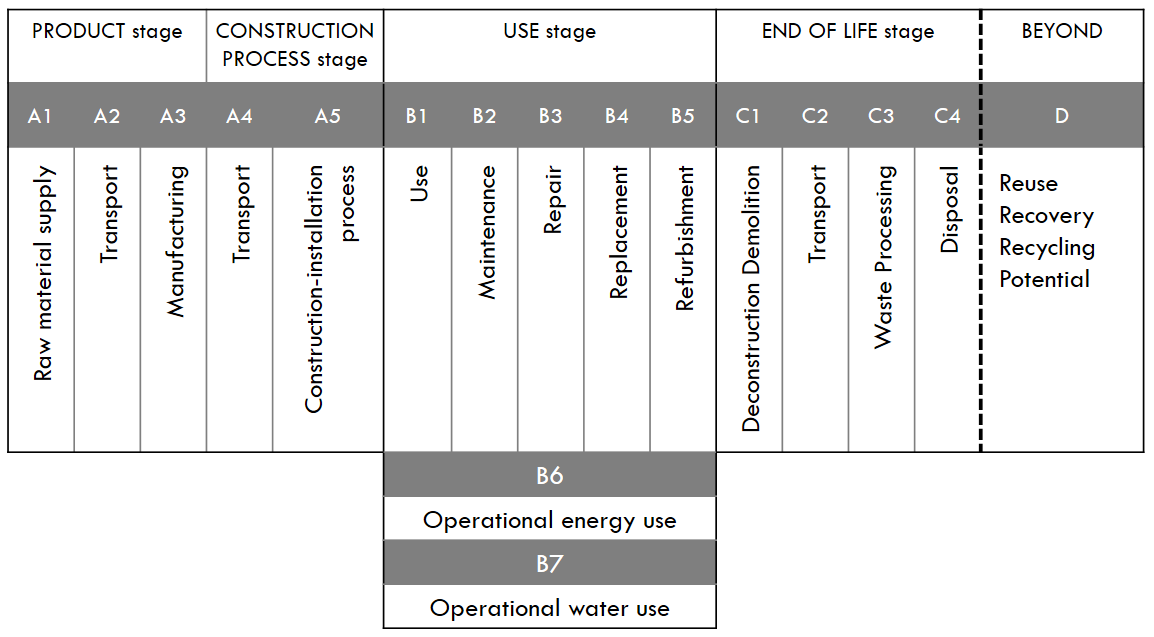 Figure 1 - Life cycle stages of a building (adapted from BS EN 15978:2011)However although the new standards provide a rigorous methodology they do not dictate its use.  An international assessment of 80 recent building case studies from around the world [17-19] has demonstrated the continuing variability in approach. Developed for different purposes, conducted by authors from different disciplinary backgrounds, and using different data and assumptions, drawing coherent conclusions from multiple studies remains extremely difficult. Furthermore the calculations carried out at design stage are often very different to the actual embodied impacts of the building.  This second performance gap appears to be significant, and should be of grave concern.Industry is keen to see embodied impacts included in building regulations (see for example the UK Green Building Council activities [20, 21] in this area).  The recognition of a gap between modelled and actual embodied impacts should serve as a catalyst to develop increasing research to support this desire as it has with operational impacts. Instead, the variation in and complexity of the calculations, and the subsequent plethora of results, seems to have had the opposite effect. No building regulations in Europe yet require reduction of embodied energy or carbon, and the variation in the calculations is used as an excuse for their continued exclusion [22]. It is crucial for the academic community to work together to produce a detailed understanding of this area, and of the multiple reasons for the gap between embodied carbon modelled at the design stage and that emitted in reality. To this end this paper provides a meta analysis of studies published since the publication of the TC350 standards in 2011. By comparing both the approaches and data used by the different authors for different phases of the life cycle of the buildings, the paper reveals the wide variation in methodological choices, and sheds light on the reasons behind the various results. With increased knowledge it is hoped that Governments will be encouraged to support appropriate regulations for an effective design-stage approach, not currently offered by the TC350 standards, which will both reduce the gap between calculated and actual embodied emissions, and produce the rapid increase in reduction needed.2. Previous studies Life cycle assessments of conventional, low-energy and low-carbon buildings have been subjected to academic reviews on several occasions over the last decade. Sartori and Hestnes [23] reviewed 60 cases from nine countries, and found a quasi-perfect linear correlation (i.e. an R2 coefficient close to 1) between operational energy and whole life energy, which was valid across climates and other contextual differences. At the time of their review, however, embodied energy and carbon were seldom assessed and generally disregarded under the belief that their share of the whole life figures would be negligible. It was also noted that measures targeted at reducing operational side have often a negative impact (increase of emissions) on the embodied side [23]. This particular aspect resurfaced more recently [e.g. 13, 24] and it is growingly becoming of great concern – especially since the focus of current regulations remains on operational energy and carbon of buildings. Ramesh et al. [25] also undertook a review of case studies, totalling 73 cases from 13 countries. Their work is also solely focused on energy, and not carbon, of buildings, and – similarly to Sartori and Hestnes [23] – they also found that operational energy accounts for 80-90% of the whole life energy, and that measures aimed at its reduction might be counterproductive from a whole life perspective [25]. The review from Dixit et al. [26] also focused on embodied energy, embodied carbon being not yet a widespread concept in 2010. They reviewed the then available scientific literature, highlighting the inaccuracy and unreliability of energy data that led to incomplete and incomparable assessments. Their work identified a set of parameters that, if addressed and adopted by scholars, could reduce variability or at least harmonise terms and definitions within the field [26]. Such focus on parameters was also part of a follow-on work of the authors [27] two years later, which updated the list of parameters and, again, called for harmonisation, and globally accepted protocols and guidelines. Though the sector has certainly moved forward, harmonised global approaches are yet to be reached [28].  It was Moncaster and Song [29] who first reviewed in detail existing data and methodologies in terms of embodied carbon and not just embodied energy. Their study coincided with the final stages of the development of the new standards produced by the European Committee for Standardisation Technical Committee 350 (CEN/TC 350), which perhaps are the most comprehensive set of tools to calculate and evaluate sustainability of buildings [15, 16, 30]. Moncaster and Song [29] found for embodied carbon issues similar to those identified for embodied energy, such as variability and unreliability of data, incomparability of results, and the need for consistent and transparent databases and methodologies. Cabeza et al. [31] also focused on embodied carbon in their literature review, though their focus was at the material level and not concerned with whole buildings. Their study drew attention on the still very debated field of low carbon materials since it included cement, concrete and bricks as well as wood and rammed earth [31]. Their review looked at how the embodied energy and carbon of such materials can be reduced but ignored the great variability, and the potential reason for it, of the numbers utilised in the assessments. Pomponi and Moncaster [28] systematically reviewed the literature on embodied carbon in buildings from the past ten years in order to identify mitigation strategies and to conduct a ‘health check’ of LCAs of buildings. They found that the vast majority of LCAs show an incomplete and short-sighted approach to life cycle studies. Over 90% of the LCA studies reviewed only look at the manufacturing stage whereas just over 50% go up to the end of the construction stage, with future activities and impacts mostly neglected – in particular the embodied impacts related to the use stage [28]. Their review highlights the importance that various actors of the built environment, and their mutual collaboration, play in ensuring that knowledge on embodied carbon can be rapidly advanced. Lately, Anand and Amor [32] have reviewed recent developments and future challenges in LCAs of buildings based on the decennial environmental management and life cycle standards of the 14000 series [33, 34]. They have found that the main issues still lie with the comparability of the studies, the system boundaries, and the data used in the assessment both in terms of sources and collection procedures used [32]. Similar to Pomponi and Moncaster [28], Anand and Amor [32] also call for further developments of industry/academia collaborations to address the gaps in many of the areas identified. While most of these existing studies offer valuable insights into the current issues of embodied carbon and explain the potential reasons behind and/or the solutions for the variability of the results, none looks directly into the variations in the numbers used in the assessments in order to (attempt to) increase both understanding and transparency. 3. Methods This study follows on a previous systematic review of the scientific literature on embodied carbon [28]. The review utilised a structured and systematic approach which is common in many disciplines [35] and it is recently becoming popular in built environment research too [36] as a way of ensuring consistency and avoiding any bias in sampling publications. The articles included in this further study were those with adequate information about the embodied carbon coefficients, the data sources and system boundaries, and the life cycle stages considered in the assessment. That number further reduced due to the choice of limiting inclusion of articles from the last five years, and the reason is manifold. Indeed, as shown in the literature review it was only in 2011 that embodied carbon started being discussed in the scientific literature, a couple of years after the publication of the first publicly available inventory of embodied carbon for building products [37]. Before the main focus was on embodied energy, and studies on embodied carbon were few and far between, with an average of circa five per year [28], characterised by little or no data disclosed. The years 2011 and 2012 also mark the publication of the TC350 standards [15, 16]. Therefore, one would expect to find more standardisation in the work which has been published since, at least in Europe.The articles remaining after the scrutiny guided by the above criteria became the secondary data used in the present study. This part of this research can be methodologically seen as ‘secondary analysis’ and ‘meta-analysis’ as defined by Glass [38]. In particular secondary analysis involves “the re-analysis of data for the purpose of answering new [research] questions with old data” whereas meta-analysis is understood as the “analysis of results from individual studies for the purpose of integrating the findings” [38 ,p.3]. The impacts throughout the different life cycle stages have been mapped and assessed against the framework developed by the TC350 Committee [16]. In terms of system boundaries, detailed classifications exist to cluster building elements into defined categories [39]. However, such detailed classifications would not match the loosely defined data in the original studies. Therefore, this study adopts a simplified approach with three macro-categories; namely (1) structure only, (2) shell and core, (3) up to internal finishes, and a further category (4) when the specification of the system boundaries lacked in the original paper. 4. Results The results and analyses are organised by the macro stages of the TC350 standards – namely, the production stage, the construction and installation stage, the use stage, and the end of life stage. The production stage is further divided into sub-sections for each of the most common construction materials – namely, cement, concrete, load-bearing masonry, steel, and timber. 4.1 Production Stage (A1-A3)This stage includes the extraction and processing of raw material, including the processing of secondary material input (A1), the transportation of those materials to the manufacturing plant(s) (A2), and the manufacturing of the product, component, or assembly (A3). There is a tendency to have these three individual stages grouped together in terms of embodied carbon coefficients. Additionally, the first publicly available embodied carbon database [37] was limited to ‘cradle to manufacturing gate’ impacts, which are exactly represented by the A1-A3 boundaries. It has therefore become a de facto standard for impacts related to the manufacturing stage and it is indeed the one used in the rapidly growing body of Environmental Product Declarations (EPDs) [40]. 4.1.1. CementTable 1 presents the results for cement. It can be seen that in some cases there were further specifications about the material but this is not the norm. The majority of the assessments were limited to the production and construction stages, and focused solely on the structural system of the building. Table 1 – Embodied Carbon Analysis of Cement4.1.2. ConcreteTable 2 presents the results for concrete, which is also the most numerous category out of the structural materials assessed. In the case of concrete, the further specification on which specific type was being assessed is more common. Concrete (together with steel) is also the material, which more often has an assessment that includes the end of life (C) stage. Perhaps, this is because it is at the end of life that such carbon intensive material can have an environmental benefit; crushed and recycled concrete being, for instance, often suggested as a low-carbon way to build pavements [51]. Table 2 – Embodied Carbon Analysis of Concrete4.1.3. Load-bearing masonryTable 3 shows the results of the analysis for load-bearing masonry. Most of the assessments are limited to production and transportation stages, which are also the boundaries of the embodied carbon coefficients. It appears that the material boundaries of the assessments are almost evenly distributed across the four categories, without one prevailing over the others. Table 3 – Embodied Carbon Analysis for Load Bearing Masonry 4.1.4. SteelTable 4 presents the results for steel defined as from virgin sources, whereas Table 5 is for steel with recycled content. In both cases most of the assessments include the end of life (C) stage and the reason might well be the same explained for concrete, i.e. steel is a very carbon intensive product and its environmental benefit lies with endless recycling possibilities. Table 4 – Embodied Carbon Analysis of Steel It is worth noting that for virgin steel (Table 4) all four categories for the material system boundaries can be found whereas for recycled steel (Table 5) the assessments are primarily limited to the sole structure with a few cases of shell and core analyses. Table 5 – Embodied Carbon Analysis for Steel (Recycled Content)4.1.5. TimberTable 6 illustrates the results for timber, which is also the least numerous group out of the structural materials assessed. This is not surprising because timber has only relatively recently become object of scientific scrutiny as a structural material that can compete with concrete and steel, despite it being – along with bricks – perhaps the most ancient material for human dwellings and sheltering. Table 6 – Embodied Carbon Analysis for Timber4.1.6. Discussion The previous sub-sections have analysed the different carbon coefficients and calculation methods to evaluate the embodied carbon content of common building materials. This section discusses the findings holistically. Figure 2 shows the data clustered for each material, namely cement, concrete, load-bearing masonry, steel, and timber. Steel has been further divided between virgin and recycled due to the very different values of embodied carbon between the two. For each set the average and median values have also been calculated and plotted.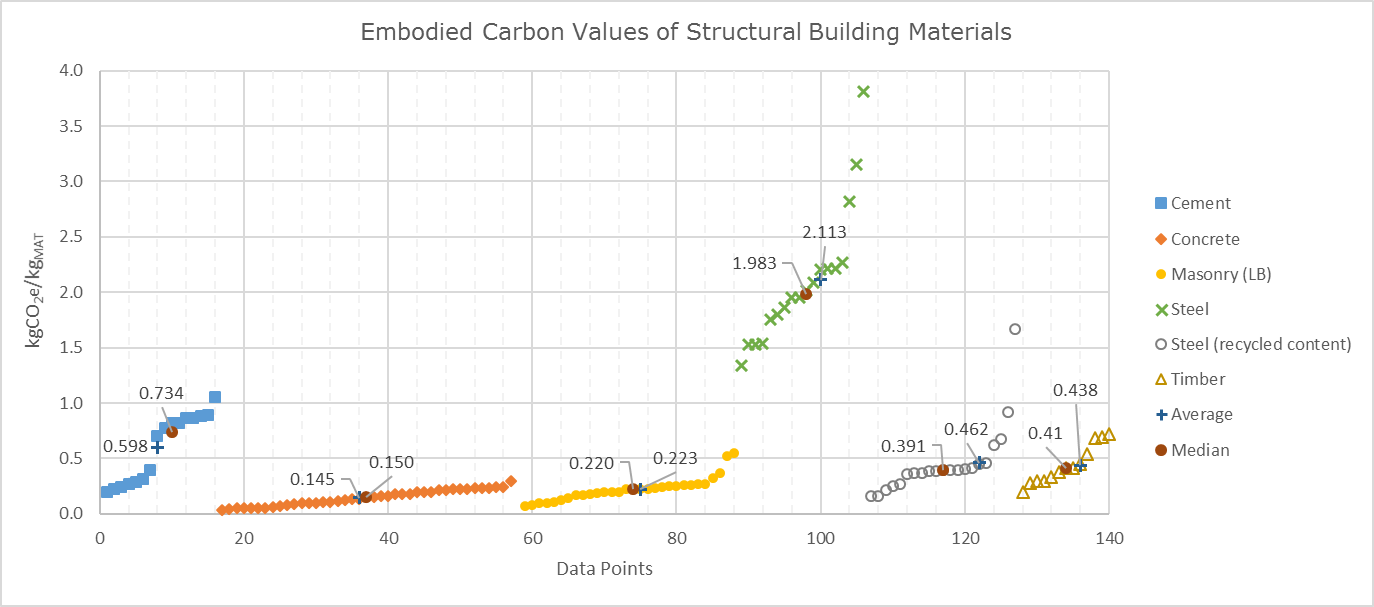 Figure 2 – Embodied Carbon Coefficients for the Main Structural MaterialsFigure 2 reveals some interesting findings. Apart from virgin steel which lays well above all other materials, there seems to be a good degree of overlap between the embodied carbon content of the other materials. In other words, if one imagines a horizontal line at around the value of 0.25 kgCO2e/kgMAT, that line would cross all sets of values, meaning that for each material there will be values both above and below that line. This deserves great attention and care in comparative analyses of different materials because such variety of data would allow to ‘handpick’ the most appropriate embodied carbon coefficient to drive the results. This would not happen if embodied carbon coefficients were strictly related to a specific context (e.g. geographical, technological, etc.) but this is not yet the case and there is too big a room for manoeuvring when it comes to choose embodied carbon coefficients for an LCA of a building. It is worth remarking that comparative assessments of structural materials should be based on units of performance (e.g. how much steel vs. how much concrete one needs to guarantee the same intended performance for a specific project) and not units of mass but far too often the claims of greater environmental friendliness of one material over the others are simply based on its embodied carbon content, and just at the production stage. Another element that is immediately evident is the very broad range of values that characterises each set of embodied carbon coefficients. This might seem more the case of some materials over the others but it should be noticed that those with a flatter dataset (e.g. concrete) are also those with lower values closer to zero and therefore the variation in percentage is equally remarkable as the numbers in Table 7 show. Table 7 - Minima and Maxima ECCs and EC values for 1 tonne of each structural materialThe upper part of Table 7 shows the minima and maxima in terms of embodied carbon coefficients for each of the materials assessed, as well as the ratio between the minimum and maximum value for each material. All values are significantly high, ranging from 284% to 1044%. The lower part shows an example of assessing 1 tonne of each material by means of the minima and maxima showed in the upper part. The last row presents the difference in the assessments by using one coefficient or the other. In the case of steel (either virgin or recycled) the choice of minimum or maximum embodied carbon coefficients produces a difference in mass of embodied carbon greater than the mass of the material assessed (2.4 and 1.5 tonne CO2e for 1 tonne of steel assessed, respectively). However, differences are very significant for any of the materials assessed. A final element worth of analysis is the difference between the mean (average) and the median in the datasets. In some cases, these differences appear moderate (concrete and load-bearing masonry) whereas for other materials they are more pronounced. A more objective, numerical, way to assess the mutual relation between mean and median and how it influences the distribution is given by Pearson’s skewness coefficient, defined as in Eq. (1) [64]: 						 (1), where μ is the mean value, M is the median, and σ is the standard deviation. The coefficient can be either positive or negative and serves the purpose of giving a trend of the shape of the data distribution in terms of its symmetry [64] as shown in Figure 3. 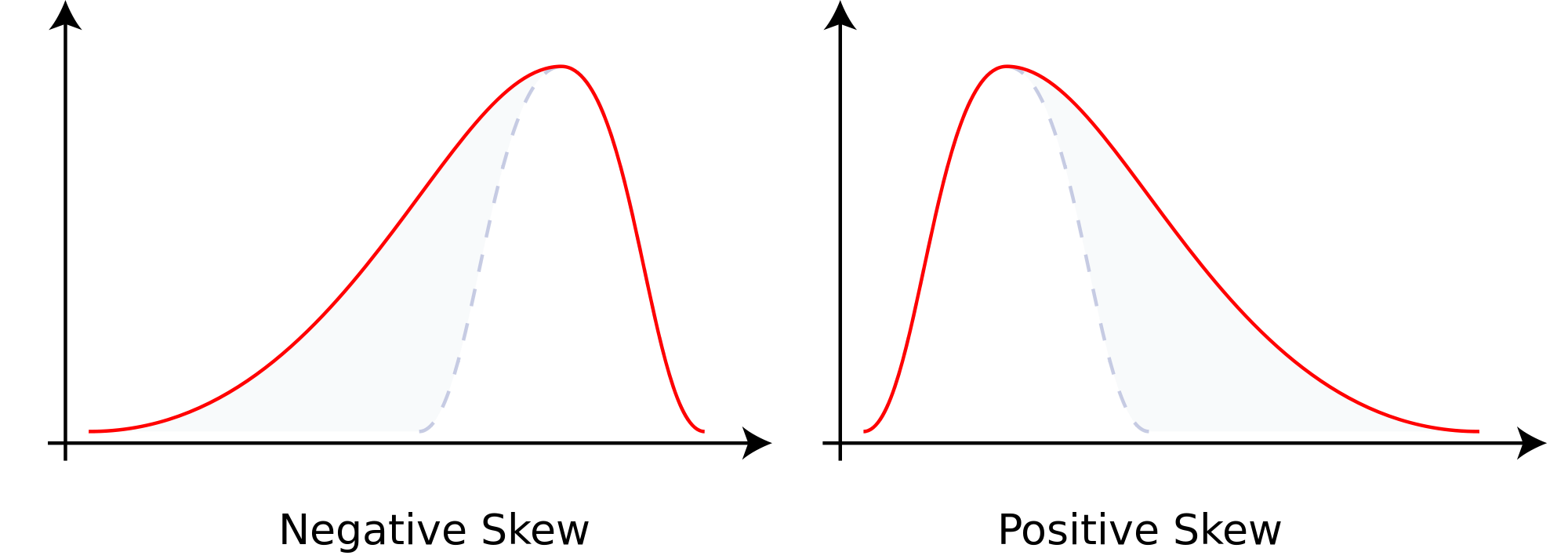 Figure 3 - Negative and Positive Skew according to Pearson's coefficientTable 8 gives the numerical values of average, median, standard deviation, and Pearson’s skewness coefficient for all materials assessed. Table 8 - Statistical values for most common building materialsThe closer the coefficient is to zero the more the data can be safely approximated by a normal distribution, but this seems only possible for concrete and load-bearing masonry. For all other materials the skewness cannot be neglected, with cement and recycled steel showing the highest values of the Pearson’s coefficient. This piece of information could be particularly useful to build statistical distribution for the embodied carbon coefficients based on, for example, Monte Carlo modelling techniques. These values could also be used for other, simpler forms of uncertainty analysis or the inclusion of data variability. These are, for instance, the min/max approach - which adopts the minima and maxima for a scenario analysis related to the best and worst cases - or the three points estimate, which in addition to the minima and maxima includes the mean value to also assess the most likely scenario and not just the two extreme cases. 4.2 Construction Process Stage (A4-A5)The TC350 standard [15] divides the construction stage into two groups of activities:Transportation from the manufacturing gates to the construction site; andInstallation of building’s assemblies and components into the building. According to the standards, the construction stage should also include all materials, products, and energy that are necessary to the construction of the building even if they do not form part of the final building. The site waste processing as well as the final residues resulting out of construction processes should also be accounted for in here. Finally, any losses of building materials and/or ancillary products that may happen during transportation or installation activities have to be included too. The analysis has attempted to reveal as much information and data as possible on both sub-stages. Table 9 shows the results for the transportation stage (A4). Where the transportation impacts were considered for a specific material this has been noted in the table but many studies have adopted a one-size-fits-all approach for transportation regardless of the material being transported. Table 9 – Embodied Carbon Analysis for the Transportation Stage (A4)It can be seen that for the EC of transportation activities there is a relatively large agreement on the measuring units, with two being those primarily used:kgCO2/kgMAT, andkgCO2/tMAT kmThe main difference between the two lies in the fact that the first measure already includes an assumption on the transportation distance embedded in the embodied carbon coefficient and, therefore, it is only the mass being transported that will influence the overall EC for A4. The second measure, instead, requires not just the mass being transported as input but also the distance that is to be covered. As such the same mass transported over two different distances would produce two values with the second unit while it would be the same overall EC for the first unit. Figure 4 shows graphically the sets of EC coefficients for transportation impacts. 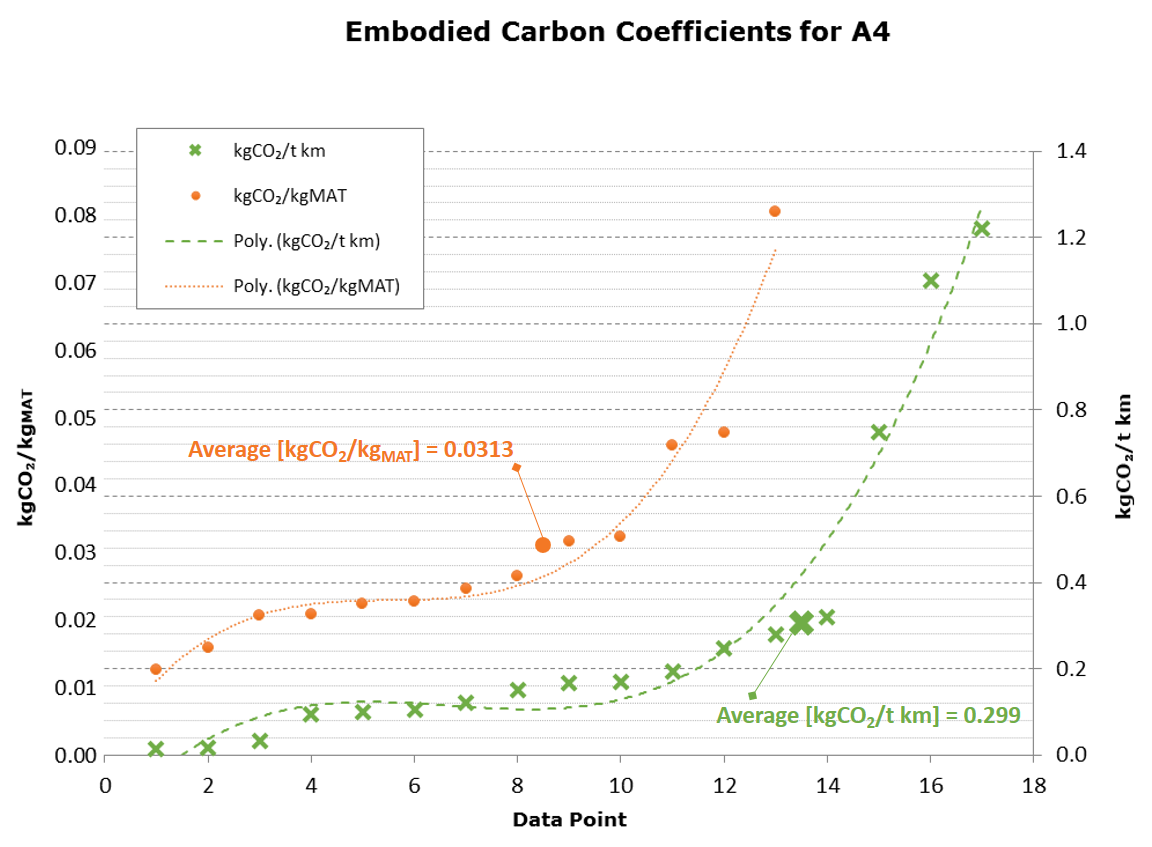 Figure 4 – Embodied Carbon Coefficients for A4Table 10 gives results for the EC analysis of construction and installation activities (A5). There is less information available in literature on this matter, as the size of the table clearly highlights. Also, any agreement on how to best measure the EC of A5 is yet to be reached. In some cases ECA5 is simply calculated as a percentage of other life cycle stages, mainly A1-A3 or even A4. It is worth remembering that, apart from some benchmarks that exist as a result of previous calculations, there has been no evidence of correlation – to the authors’ knowledge – between A5 and impacts of other life cycle stages. In other cases, and solely at material level for concrete and steel, ECA5 is calculated in the form of kgCO2/kgMAT – a form that would ensure consistency with how ECA1-A3 and ECA4 are calculated. Two other means of calculating the impacts of A5 are used:EC related to the energy inputs necessary for the construction of a building (in litres of fuel used or kWh of energy used); and EC related to area units of the buildings (which would require the specification of which area is being considered though this information often lacks in literature). Table 10 – Embodied Carbon Analysis for the Construction and Installation Stage (A5)4.3 Use stage (B1-B5)The use stage is rather loosely defined in the standards themselves [15] compared to the detail of the A stage and this might or might not be the reason why it is the least considered in the assessment of EC of buildings as Pomponi and Moncaster [28] have shown. In this research, it was mentioned only in a handful of publications [44, 52, 56, 58]. Even when the B stage does get taken into account this takes primarily the form of including replacement rates for the main building elements or materials (B5) and – in some cases – the consideration of refurbishment activities (B4). Repair (B3), ordinary maintenance (B2), and use (B1) are usually completely neglected. As such, there is simply not enough information in the scientific literature to analyse here how this very long life cycle stage characterised by significant impacts is dealt with, and how its EC is to be calculated. This is certainly a challenging area due to both high complexity and uncertainty but it also deserves urgent attention by the relevant communities in research and practice. 4.4 End of Life stages (C1-C4)Similarly to the use stage, the end of life stage (C) is defined in less detail than the product and construction stages in the TC350 standards [15]. It includes four main groups of activities, which occur once the decision that a building has reached the end of its useful life is taken. These are: deconstruction and demolition (C1), transportation to waste processing facilities (C2), waste processing (C3), and final disposal (C4). Table 11 shows the results of the analysis for the EC of the end of life stages.Table 11 – Embodied Carbon Analysis for the End of Life Stage (C1-C4)It can be seen from the table that the ways to assess ECC1-C4 are extremely varied, similar to the ECA5. It goes from percentages of whole life impacts (all below 1%) to percentages of other life cycle stages, such as 3-5% of ECA1-A3 or 90% of ECA5. The other methods used include:EC related to the energy inputs necessary for the deconstruction of a building (either in litres of fuel used or kWh of energy used); EC related to the area of the buildings (which would require the same specification explained before2);EC related to the mass of building elements or components in kgCO2/kgMAT – though such values have only been found for concrete and steel.It is also worth noting that in the vast majority of cases, the end of life was merely represented by the deconstruction or – more realistically – demolition of the building (C1). If the assessment of the building’s end of life is limited to the fuel that goes into the demolition equipment, it is likely to produce a significantly reduced figure, which could mislead judgement and evaluation. This is also an area that certainly requires further work. 5. Discussion and conclusions Embodied carbon assessments in buildings has rapidly grown as a research field due to the timeliness and importance of the topic with respect to issues such as climate change and global warming. If on the one hand the concept of embodied carbon is established and well known, the science behind it is yet to reach maturity and current assessments are often incomplete, not transparently defined, and therefore hard to verify, replicate, and compare. The context is very similar to that which led to the energy performance gap in the operational phase of buildings. In fact, significant discrepancies are already being seen between embodied carbon assessments at the design stage and ‘as built’. This phenomenon, if not addressed to promptly, will inevitably lead to a second wave of performance gaps in buildings. The only difference is that this time the gap is related to the embodied rather than operational impacts, and the two bear a fundamental difference: while discrepancies in operational performance can be somewhat addressed later on through simulations, assessment and post –occupancy evaluations (POEs), the same does not hold true for embodied impacts. Once the building has been completed and the ‘as built’ embodied carbon is assessed there is no room for reducing it. In fact, any action or intervention on the building – even if beneficial – instantly provokes an additional growth to its embodied carbon. For this reason it is imperative to increase the accuracy of embodied carbon assessments at the design stage. To this end, the objective of this article was to investigate how embodied carbon calculations of buildings are done, and what the data behind are, in order to enable a more transparent understanding of embodied carbon calculations and avoid significant gaps between the estimated and actual values. Results have shown that data scarcity is a problem only in some life cycle stages, primarily those related to the use stage of a building and its end of life impacts – which are the activities more distant in the future and therefore less predictable. However, where data are abundant – such as in the case of embodied carbon coefficients of common construction materials – they are characterised by a remarkable variability, which is not easily linked to contextual variations such as geographical location or technological level. For instance, the analysis of minima and maxima embodied carbon coefficients for the manufacture of the main structural building materials show variations in the range of 284% - 1044%. Such a high variation range cannot be justified solely by technological and geographical differences in the production processes of those materials. The numerical analyses offered for the production and construction stages, as well as the embodied carbon coefficients of common construction materials, represent a stepping stone to promote a more objective approach to the science behind embodied carbon assessments. For example, more detailed and harmonised ways to quantify environmental impacts of construction and end of life activities could be proposed in order to reduce the high number of different metrics currently being utilised. The analysis of the data variability also paves the way for further work on scenario and uncertainty analysis. The main limitation of this article is that it is based on secondary data from published studies, and therefore it does not discuss the merit of existing databases, but rather how the data are used by the LCA community of practice. Future work should broaden and deepen the understanding of the variability of embodied carbon data to further reduce the gap between ‘as designed’ and ‘as built’ embodied carbon assessments. A number of stakeholders, including governments as well as professional bodies, bear the responsibility to speed up on promoting the importance of embodied carbon and increasing its knowledge base – a task that so far has been left in the hands of a small group of academics and practitioners. An important step in this direction would be the inclusion of embodied carbon calculation at the design stage in national building regulations. If this is not done, the built environment can expect a second wave of performance gap in the environmental assessment of buildings, with even more detrimental environmental consequences as well as unmet carbon targets, both nationally and internationally. 6. References[1] EU, Directive 2010/31/EU of the European Parliament and of the Council of 19 May 2010 on the energy performance of buildings (recast), in, Official Journal of the European Union, 2010, pp. L153/113-L153/135.[2] B. Bordass, A. Leaman, P. Ruyssevelt, Assessing building performance in use 5: conclusions and implications, Building Research & Information, 29 (2) (2001) 144-157.[3] H. Herring, R. Roy, Technological innovation, energy efficient design and the rebound effect, Technovation, 27 (4) (2007) 194-203.[4] M. Sunikka-Blank, R. Galvin, Introducing the prebound effect: the gap between performance and actual energy consumption, Building Research & Information, 40 (3) (2012) 260-273.[5] R.H. Crawford, E.L. Bartak, A. Stephan, C.A. Jensen, Evaluating the life cycle energy benefits of energy efficiency regulations for buildings, Renewable and Sustainable Energy Reviews, 63  (2016) 435-451.[6] A. Kylili, M. Ilic, P.A. Fokaides, Whole-building Life Cycle Assessment (LCA) of a passive house of the sub-tropical climatic zone, Resources, Conservation and Recycling, 116  (2017) 169-177.[7] A. Azzouz, M. Borchers, J. Moreira, A. Mavrogianni, Life cycle assessment of energy conservation measures during early stage office building design: A case study in London, UK, Energy and Buildings, 139  (2017) 547-568.[8] M. Asif, T. Muneer, R. Kelley, Life cycle assessment: a case study of a dwelling home in Scotland, Building and environment, 42 (3) (2007) 1391-1394.[9] C. Scheuer, G.A. Keoleian, P. Reppe, Life cycle energy and environmental performance of a new university building: modeling challenges and design implications, Energy and Buildings, 35 (10) (2003) 1049-1064.[10] G.A. Blengini, T. Di Carlo, Energy-saving policies and low-energy residential buildings: an LCA case study to support decision makers in Piedmont (Italy), Int. J. Life Cycle Assess., 15 (7) (2010) 652-665.[11] U. Iyer-Raniga, J.P.C. Wong, Evaluation of whole life cycle assessment for heritage buildings in Australia, Building and Environment, 47  (2012).[12] Z. Alwan, P. Jones, The importance of embodied energy in carbon footprint assessment, Structural Survey, 32 (1) (2014) 49-60.[13] R. Rovers, Zero-Energy and Beyond: A Paradigm Shift in Assessment, Buildings, 5 (1) (2014) 1.[14] BS, BS EN 15643-2:2011 Sustainability of contruction works - Assessment of buildings. Part 2: Framework for the assessment of environmental performance, in, 2011.[15] BS, BS EN 15804:2012. Sustainability of construction works — Environmental product declarations — Core rules for the product category of construction products, in, 2012.[16] BSI, BS EN 15978:2011. Sustainability of construction works — Assessment of environmental performance of buildings — Calculation method, in, 2011.[17] T. Malmqvist Stigell, H. Birgisdóttir, A. Houlihan Wiberg, A.M. Moncaster, N. Brown, V. John, A. Passer, A. Potting, E. Soulti, Design strategies for low embodied energy and carbon in buildings: analyses of the IEA Annex 57 case studies., in:  World Sustainable Building Conference WSB14, Barcelona, 28-30 October 2014, 2014.[18] H. Birgisdóttir, A. Houlihan Wiberg, T. Malmqvist Stigell, A.M. Moncaster, F. Rasmussen, Recommendations for reduction of embodied carbon from buildings, Report of Subtask 4 of IEA Annex 57: Evaluation of Embodied Energy & Embodied GHG Emissions for Building Construction, in:  ISBN: 978-4-909107-08-4, 2016.[19] F. Rasmussen, H. Birgisdóttir, T. Malmqvist Stigell, A.M. Moncaster, A. Houlihan Wiberg, Analysing methodological choices in calculations of embodied energy and GHG emissions from buildings, Energy and Buildings, (under review)  (2017).[20] UKGBC, Tackling Embodied Carbon in Buildings. Campaign for a Sustainable Built Environment, in, UK Green Building Council, 2015.[21] UKGBC, Embodied Carbon: Developing a Client Brief. UK Green Building Council - Available at: [http://www.ukgbc.org/sites/default/files/UK-GBC%20EC%20Developing%20Client%20Brief.pdf] Last Accessed 30th May, in, 2017.[22] A. Säynäjoki, H. Jukka, J. Seppo, H. Arpad, Can life-cycle assessment produce reliable policy guidelines in the building sector?, Environmental Research Letters, 12 (1) (2017) 013001.[23] I. Sartori, A.G. Hestnes, Energy use in the life cycle of conventional and low-energy buildings: A review article, Energy and Buildings, 39 (3) (2007) 249-257.[24] A. Moncaster, Pathways to Low Carbon Building: Reflection on the Special Issue, Buildings, 5 (3) (2015) 751.[25] T. Ramesh, R. Prakash, K. Shukla, Life cycle energy analysis of buildings: An overview, Energy and Buildings, 42 (10) (2010) 1592-1600.[26] M.K. Dixit, J.L. Fernández-Solís, S. Lavy, C.H. Culp, Identification of parameters for embodied energy measurement: A literature review, Energy and Buildings, 42 (8) (2010) 1238-1247.[27] M.K. Dixit, J.L. Fernandez-Solis, S. Lavy, C.H. Culp, Need for an embodied energy measurement protocol for buildings: A review paper, Renewable and Sustainable Energy Reviews, 16 (6) (2012) 3730-3743.[28] F. Pomponi, A.M. Moncaster, Embodied carbon mitigation and reduction in the built environment – What does the evidence say?, J Environ Manage, 181  (2016) 687-700.[29] A.M. Moncaster, J.Y. Song, A comparative review of existing data and methodologies for calculating embodied energy and carbon of buildings, International Journal of Sustainable Building Technology and Urban Development, 3 (1) (2012) 26-36.[30] BSI, BS EN 15643-1:2010. Sustainability of construction works — Sustainability assessment of buildings. Part 1: General framework, in, 2010.[31] L.F. Cabeza, C. Barreneche, L. Miró, J.M. Morera, E. Bartolí, A. Inés Fernández, Low carbon and low embodied energy materials in buildings: A review, Renewable and Sustainable Energy Reviews, 23 (0) (2013) 536-542.[32] C.K. Anand, B. Amor, Recent developments, future challenges and new research directions in LCA of buildings: A critical review, Renewable and Sustainable Energy Reviews, 67  (2017) 408-416.[33] ISO, BSI EN ISO 14040:2006 Environmental management - life cycle assessment - principles and framwork, in, British Standard Insitution, United Kingdom, 2006.[34] ISO, BSI EN ISO 14044:2006 Environmental management - life cycle assessment - requirement and guidelines,  (2006).[35] D. Tranfield, D. Denyer, P. Smart, Towards a Methodology for Developing Evidence-Informed Management Knowledge by Means of Systematic Review, British Journal of Management, 14 (3) (2003) 207-222.[36] F. Pomponi, P.A.E. Piroozfar, R. Southall, P. Ashton, E.R.P. Farr, Energy performance of Double-Skin Façades in temperate climates: A systematic review and meta-analysis, Renewable and Sustainable Energy Reviews, 54  (2016) 1525-1536.[37] G.P. Hammond, C.I. Jones, Embodied energy and carbon in construction materials, in:  Proceedings of the ICE - Energy, 2008, pp. 87-98.[38] G.V. Glass, Primary, Secondary, and Meta-Analysis of Research, Educational Researcher, 5 (10) (1976) 3-8.[39] BCIS, Elemental Standard Form of Cost Analysis - Principles, Instructions, Elements and Definitions 4th (NRM) Edition, in, RICS, London, 2012.[40] C. Hill, J. Dibdiakova, The environmental impact of wood compared to other building materials, International Wood Products Journal,  (2016) 1-5.[41] V.J. Gan, J.C. Cheng, I.M. Lo, C. Chan, Developing a CO 2-e accounting method for quantification and analysis of embodied carbon in high-rise buildings, Journal of Cleaner Production, 141  (2017) 825-836.[42] J. Monahan, J.C. Powell, An embodied carbon and energy analysis of modern methods of construction in housing: A case study using a lifecycle assessment framework, Energy and Buildings, 43 (1) (2011) 179-188.[43] C. Mao, Q. Shen, L. Shen, L. Tang, Comparative study of greenhouse gas emissions between off-site prefabrication and conventional construction methods: Two case studies of residential projects, Energy and Buildings, 66  (2013) 165-176.[44] C. Galán-Marín, C. Rivera-Gómez, A. García-Martínez, Embodied energy of conventional load-bearing walls versus natural stabilized earth blocks, Energy and Buildings, 97  (2015) 146-154.[45] T. Garcia-Segura, V. Yepes, J. Alcala, Life cycle greenhouse gas emissions of blended cement concrete including carbonation and durability, Int. J. Life Cycle Assess., 19 (1) (2014) 3-12.[46] I.Z. Bribián, A.V. Capilla, A.A. Usón, Life cycle assessment of building materials: comparative analysis of energy and environmental impacts and evaluation of the eco-efficiency improvement potential, Building and Environment, 46 (5) (2011) 1133-1140.[47] X. Gong, Z. Nie, Z. Wang, S. Cui, F. Gao, T. Zuo, Life cycle energy consumption and carbon dioxide emission of residential building designs in Beijing, Journal of Industrial Ecology, 16 (4) (2012) 576-587.[48] X. Zhang, F. Wang, Life-cycle assessment and control measures for carbon emissions of typical buildings in China, Building and Environment, 86  (2015) 89-97.[49] C. Peng, Calculation of a building's life cycle carbon emissions based on Ecotect and building information modeling, Journal of Cleaner Production,  (2016).[50] D. Yu, H. Tan, Y. Ruan, A future bamboo-structure residential building prototype in China: Life cycle assessment of energy use and carbon emission, Energy and Buildings, 43 (10) (2011).[51] N. Santero, A. Loijos, J. Ochsendorf, Greenhouse Gas Emissions Reduction Opportunities for Concrete Pavements, Journal of Industrial Ecology, 17 (6) (2013) 859-868.[52] C.K. Chau, W.K. Hui, W.Y. Ng, G. Powell, Assessment of CO2 emissions reduction in high-rise concrete office buildings using different material use options, Resources Conservation and Recycling, 61  (2012) 22-34.[53] A. Atmaca, N. Atmaca, Life cycle energy (LCEA) and carbon dioxide emissions (LCCO(2)A) assessment of two residential buildings in Gaziantep, Turkey, Energy and Buildings, 102  (2015) 417-431.[54] Z.S.M. Nadoushani, A. Akbarnezhad, Effects of structural system on the life cycle carbon footprint of buildings, Energy and Buildings, 102  (2015) 337-346.[55] C.R. Iddon, S.K. Firth, Embodied and operational energy for new-build housing: A case study of construction methods in the UK, Energy and Buildings, 67  (2013) 479-488.[56] G. Bin, P. Parker, Measuring buildings for sustainability: Comparing the initial and retrofit ecological footprint of a century home–The REEP House, Applied Energy, 93  (2012) 24-32.[57] P. Purnell, The carbon footprint of reinforced concrete, Advances in Cement Research, 25 (6) (2013) 362-368.[58] J.-S. Chou, K.-C. Yeh, Life cycle carbon dioxide emissions simulation and environmental cost analysis for building construction, Journal of Cleaner Production, 101  (2015) 137-147.[59] A. Sabapathy, S. Maithel, A Multi-Criteria Decision Analysis based assessment of walling materials in India, Building and Environment, 64  (2013) 107-117.[60] A. Estokova, M. Porhincak, Environmental analysis of two building material alternatives in structures with the aim of sustainable construction, Clean Technologies and Environmental Policy, 17 (1) (2015) 75-83.[61] A. Akbarnezhad, K.C.G. Ong, L.R. Chandra, Economic and environmental assessment of deconstruction strategies using building information modeling, Automation in Construction, 37  (2014) 131-144.[62] F. Fu, J. Sun, C. Pasquire, Carbon Emission Assessment for Steel Structure Based on Lean Construction Process, Journal of Intelligent & Robotic Systems, 79 (3-4) (2015) 401-416.[63] T. Yiwei, Z. Qun, G. Jian, Study on the Life-cycle Carbon Emission and Energy-efficiency Management of the Large-scale Public Buildings in Hangzho, China, in:  International Conference on Computer and Management, Wuhan, 2011, pp. 546-552.[64] M. Wisniewski, Quantitative Methods for Decision Makers 5th ed. ed., Pearson Education - FT Prentice Hall, England, 2009.[65] Valuation Office Agency, Code of measuring practice: definition for rating purposes - Available at: https://www.gov.uk/government/publications/measuring-practice-for-voa-property-valuations/code-of-measuring-practice-definitions-for-rating-purposes [last accessed November 26, 2016], in, 2016.SourceMacro categoryFurther Description*Boundaries of the assessment 
(EN 15978)Boundaries of EC coefficientsMaterial boundaries of the assessmentECCs[41]CementC30A1-A4A1-A3(1)0.196[41]CementC40A1-A4A1-A3(1)0.222[41]CementC50A1-A4A1-A3(1)0.242[41]CementC60A1-A4A1-A3(1)0.267[41]CementC70A1-A4A1-A3(1)0.290[41]CementC80A1-A4A1-A3(1)0.313[42]CementA1-A4A1-A3(2)0.394[43]CementA1-A5A1-A3(2)0.698[44]CementA + B4 + CA1-A3(4)0.770[45]CementPortlandA + CA1-A3(4)0.819[46]CementA1-A4A1-A3(1)0.819[47]CementA + C1A1-A3(2)0.860[48]CementA + B2, B5 +CA1-A3(3)0.860[40]CementA1-A3A1-A3(4)0.880[49]CementA + C1, C3A1-A3(3)0.894[50]CementA + CA1-A3(1)1.050* This column includes the exact description in the original studies – when available* This column includes the exact description in the original studies – when available* This column includes the exact description in the original studies – when available* This column includes the exact description in the original studies – when available* This column includes the exact description in the original studies – when available* This column includes the exact description in the original studies – when availableSourceMacro categoryFurther Description*Boundaries of the assessment 
(EN 15978)Boundaries of EC coefficientsMaterial boundaries of the assessmentECCs[52]ConcretePrecastA1-A3 + B2, B5 + C3A1-A4(2)0.033[45]Concrete80% BFSA + CA + B +C +D(4)0.044[45]Concrete35% FAA + CA + B +C +D(4)0.050[45]Concrete50% BFSA + CA + B +C +D(4)0.050[52]ConcreteA1-A3 + B2, B5 + C3A1-A4(2)0.053[45]Concrete35% BFSA + CA + B +C +D(4)0.054[45]Concrete20% FAA + CA + B +C +D(4)0.055[45]ConcreteStandardA + CA + B +C +D(4)0.061[41]ConcreteC30 25% + 75% GGBSA1-A4A1-A3(1)0.072[41]ConcreteC40 25% + 75% GGBSA1-A4A1-A3(1)0.080[41]ConcreteC50 25% + 75% GGBSA1-A4A1-A3(1)0.086[41]ConcreteC60 25% + 75% GGBSA1-A4A1-A3(1)0.094[53]ConcreteA1-A4 + B4 + C1, C2A1-A3(3)0.1[41]ConcreteC70 25% + 75% GGBSA1-A4A1-A3(1)0.101[41]ConcreteC80 25% + 75% GGBSA1-A4A1-A3(1)0.108[44]ConcreteNormalA + B4 + CA1-A3(4)0.111[54]ConcreteA + CA1-A3(1)0.113[43]ConcreteReady-mixA1-A5A1-A3(2)0.12[41]ConcreteC30 65% + 35% FAA1-A4A1-A3(1)0.133[46]ConcreteA1-A4A1-A3(4)0.137[55]ConcreteReinforcedA1-A3 + B4A1-A3(3)0.15[41]ConcreteC40 65% + 35% FAA1-A4A1-A3(1)0.151[47]ConcreteA + C1A1-A3(2)0.159[56]ConcreteA + B5A1-A3(3)0.159[42]ConcreteA1-A4A1-A3(2)0.1741[41]ConcreteC50 65% + 35% FAA1-A4A1-A3(1)0.176[41]ConcreteC60 65% + 35% FAA1-A4A1-A3(1)0.180[41]ConcreteC70 65% + 35% FAA1-A4A1-A3(1)0.195[50]ConcreteC40A + CA1-A3(1)0.200[48]ConcreteA + B2, B5 +CA1-A3(3)0.2[41]ConcreteC80 65% + 35% FAA1-A4A1-A3(1)0.210[40]ConcreteA1-A3A1-A3(4)0.212[53]ConcretePrecastA1-A4 + B4 + C1, C2A1-A3(3)0.22[54]Concrete15 storey Lat Load 2A + CA + C (1)0.221[54]Concrete10 storey Lat Load 2A + CA + C (1)0.224[54]Concrete3 storey Lat Load 2A + CA + C (1)0.229[54]Concrete10 storey Lat Load 1A + CA + C (1)0.231[54]Concrete15 storey Lat Load 1A + CA + C (1)0.237[49]ConcreteA + C1, C3A1-A3(3)0.242[54]Concrete3 storey Lat Load 1A + CA + C (1)0.243[57]ConcreteA1-A4A1-A3(4)0.295[58]ConcreteReady-mix, reinforcedA + B2, B5 + C1, C2N/A(1)0.033* This column includes the exact description in the original studies – when available* This column includes the exact description in the original studies – when available* This column includes the exact description in the original studies – when available* This column includes the exact description in the original studies – when available* This column includes the exact description in the original studies – when available* This column includes the exact description in the original studies – when availableSourceMacro categoryFurther Description*Boundaries of the assessment 
(EN 15978)Boundaries of EC coefficientsMaterial boundaries of the assessmentECCs[52]Masonry (LB)Brick/blockA1-A3 + B2, B5 + C3A1-A3(2)0.074[55]Masonry (LB)Med dense blockA1-A3 + B4A1-A3(3)0.078[59]Masonry (LB)Fly ash concrete blocksA1-A4A1-A4(1)0.099[59]Masonry (LB)Fly ash concrete blocks_RTBA1-A4A1-A4(1)0.101[59]Masonry (LB)CSSBA1-A4A1-A4(1)0.103[46]Masonry (LB)Sand-lime brickA1-A4A1-A3(2)0.120[50]Masonry (LB)BrickA + CA1-A3(1)0.140[60]Masonry (LB)Perforated ceramic brickA1-A3A1-A3(3)0.170[48]Masonry (LB)Hollow blocksA + B2, B5 +CA1-A3(4)0.171[40]Masonry (LB)BrickA1-A3A1-A3(4)0.180[59]Masonry (LB)Solid concrete blockA1-A4A1-A4(1)0.184[44]Masonry (LB)Cement mortarA + B4 + CA1-A3(4)0.200[48]Masonry (LB)Clay brickA + B2, B5 +CA1-A3(4)0.200[49]Masonry (LB)BrickA + C1, C3A1-A3(3)0.200[59]Masonry (LB)Clay bricks_RTBA1-A4A1-A4(1)0.220[44]Masonry (LB)BrickA + B4 + CA1-A3(4)0.220[59]Masonry (LB)Clay bricksA1-A4A1-A4(1)0.221[59]Masonry (LB)Hollow concrete blockA1-A4A1-A4(1)0.223[53]Masonry (LB)BricksA1-A4 + B4 + C1, C2A1-A3(3)0.230[55]Masonry (LB)Dwarf walls brickA1-A3 + B4A1-A3(3)0.240[43]Masonry (LB)BrickA1-A5A1-A3(2)0.246[59]Masonry (LB)FaL-G bricks_RTBA1-A4A1-A4(1)0.252[59]Masonry (LB)Fly ash clay bricks_RTBA1-A4A1-A4(1)0.258[59]Masonry (LB)FaL-G bricksA1-A4A1-A4(1)0.259[59]Masonry (LB)Fly ash clay bricksA1-A4A1-A4(1)0.266[46]Masonry (LB)Ordinary brickA1-A4A1-A3(2)0.271[60]Masonry (LB)Aerated concrete blockA1-A3A1-A3(3)0.320[59]Masonry (LB)AAC blocksA1-A4A1-A4(1)0.367[42]Masonry (LB)BrickA1-A4A1-A3(3)0.518[53]Masonry (LB)BricksA1-A4 + B4 + C1, C2A1-A3(3)0.550* This column includes the exact description in the original studies – when available* This column includes the exact description in the original studies – when available* This column includes the exact description in the original studies – when available* This column includes the exact description in the original studies – when available* This column includes the exact description in the original studies – when available* This column includes the exact description in the original studies – when availableSourceMacro categoryFurther Description*Boundaries of the assessment (EN 15978)Boundaries of EC coefficientsMaterial boundaries of the assessmentECCs[44]SteelReinforcingA + B4 + CA1-A3(4)1.340[46]SteelReinforcingA1-A4A1-A3(4)1.526[54]SteelA + CA1-A3(1)1.53[41]Steelcrude DRIA1-A4A1-A3(1)1.540[56]SteelGalvanizedA + B5A1-A3(3)1.75[56]SteelTubingA + B5A1-A3(3)1.8[61]SteelRebarA1-A5 + B3 + CA1-A3(3)1.86[61]SteelSectionsA1-A5 + B3 + CA1-A3(1)1.95[62]SteelLeanA1-A5 + C2A1-A5(1)1.950[62]SteelStandardA1-A5 + C2A1-A5(1)2.015[41]Steelcrude pig ironA1-A4A1-A3(1)2.090[49]SteelA + C1, C3A1-A3(3)2.208[47]SteelA + C1A1-A3(2)2.210[50]Steel10% recycled contentA + CA1-A3(1)2.210[53]SteelRebarA1-A4 + B4 + C1, C2A1-A3(3)2.27[53]SteelGalvanizedA1-A4 + B4 + C1, C2A1-A3(3)2.82[48]SteelBarA + B2, B5 +CA1-A3(4)3.15[42]SteelA1-A4A1-A3(3)3.809* This column includes the exact description in the original studies – when available* This column includes the exact description in the original studies – when available* This column includes the exact description in the original studies – when available* This column includes the exact description in the original studies – when available* This column includes the exact description in the original studies – when available* This column includes the exact description in the original studies – when availableSourceMacro categoryFurther Description*Boundaries of the assessment (EN 15978)Boundaries of EC coefficientsMaterial boundaries of the assessmentECCs[41]Steel (recycled content)plateA1-A4A1-A3(1)0.160[41]Steel (recycled content)rebarA1-A4A1-A3(1)0.160[41]Steel (recycled content)sectionA1-A4A1-A3(1)0.210[41]Steel (recycled content)tubeA1-A4A1-A3(1)0.250[41]Steel (recycled content)wireA1-A4A1-A3(1)0.270[54]Steel (recycled content)3 storey Lat. Load 2A + CA + C (1)0.356[54]Steel (recycled content)3 storey Lat. Load 3A + CA + C (1)0.365[43]Steel (recycled content)A1-A5A1-A3(2)0.367[54]Steel (recycled content)15 storey Lat. Load 2A + CA + C (1)0.386[41]Steel (recycled content)crude (100% scrap)A1-A4A1-A3(1)0.390[54]Steel (recycled content)3 storey Lat. Load 1A + CA + C (1)0.391[54]Steel (recycled content)15 storey Lat. Load 3A + CA + C (1)0.395[54]Steel (recycled content)10 storey Lat. Load 3A + CA + C (1)0.399[54]Steel (recycled content)10 storey Lat. Load 2A + CA + C (1)0.405[54]Steel (recycled content)10 storey Lat. Load 1A + CA + C (1)0.409[54]Steel (recycled content)15 storey Lat. Load 1A + CA + C (1)0.448[52]Steel (recycled content)Rebar/StructuralA1-A3 + B2, B5 + C3A1-A4(2)0.460[40]Steel (recycled content)A1-A3A1-A3(4)0.618[52]Steel (recycled content)GalvanizedA1-A3 + B2, B5 + C3A1-A4(2)0.675[63]Steel (recycled content)BarsA1-A3A1-A3(2)0.920[41]Steel (recycled content)crude (30% scrap)A1-A4A1-A3(1)1.670* This column includes the exact description in the original studies – when available* This column includes the exact description in the original studies – when available* This column includes the exact description in the original studies – when available* This column includes the exact description in the original studies – when available* This column includes the exact description in the original studies – when available* This column includes the exact description in the original studies – when availableSourceMacro categoryFurther Description*Boundaries of the assessment 
(EN 15978)Boundaries of EC coefficientsMaterial boundaries of the assessmentECCs[49]TimberA + C1, C3A1-A3(3)0.200[47]TimberLumberA + C1A1-A3(2)0.275[46]TimberSoftwoodA1-A4A1-A3(2)0.3[40]TimberOSBA1-A3A1-A3(4)0.300[40]TimberWoodA1-A3A1-A3(4)0.330[40]TimberParticleboardA1-A3A1-A3(4)0.379[50]TimberWoodA + CA1-A3(1)0.410[40]TimberGluelamA1-A3A1-A3(4)0.415[54]TimberPlywoodA + CA1-A3(4)0.450[46]TimberGluelamA1-A4A1-A3(4)0.541[42]TimberGluelamA1-A4A1-A3(2)0.685[40]TimberFibreboardA1-A3A1-A3(4)0.69[56]TimberA + B5A1-A3(3)0.72* This column includes the exact description in the original studies – when available* This column includes the exact description in the original studies – when available* This column includes the exact description in the original studies – when available* This column includes the exact description in the original studies – when available* This column includes the exact description in the original studies – when available* This column includes the exact description in the original studies – when availableECCs [kgCO2e/kgMAT]cementconcretemasonry (LB)steelsteel (recycled)timberminima0.1960.0330.0741.3400.1600.200Maxima1.0500.2950.5503.8091.6700.720Ratio M/m536%894%743%284%1044%360%EC [kgCO2e/1 tonne MAT] cementconcretemasonry (LB)steelsteel (recycled)timberminima195.8833.0074.001340.00160.00200.00Maxima 1050.00295.00550.003808.761670.00720.00Difference [kgCO2e]854.122624762468.761510520cementconcretemasonry (LB)steelsteel (recycled)timberAverage (mean value)0.5980.1450.2232.1130.4620.438Median0.7340.1500.2201.9830.3910.410Standard deviation0.3050.0700.1090.6160.3260.171Pearson’s skewness coefficient -1.330-0.1960.0770.632-2.2110.490SourceElementFurther description*A4 stage[41]Any materialRailway0.017 [t CO2/kgMAT km][41]Any materialMarine shipment0.033 [t CO2/kgMAT km][42]Any material0.094 [kgCO2/t km][47]Any material0.12 [kgCO2/t km][49]Any material50 km distance0.168 [kgCO2/t km][44]Any material0.17 [kgCO2/t km][46]Any material20-28t lorry 100 km0.193 [kgCO2/km][48]Any materialTruck0.278 [kgCO2/t km][61]Any material0.32 [kgCO2/t km][41]Any materialMedium goods vehicle (15-20 t)0.75 [kgCO2/km][41]Any materialMedium goods vehicle (20-24 t)1.10 [kgCO2/km][41]Any materialHeavy goods vehicle (24-38 t)1.22 [kgCO2/km][43]Cement60 km distance0.207-0.288 [kgCO2/t km][54]Concrete0.0133 [kgCO2/kgMAT][45]Concrete0.1 [kgCO2/t km][43]Concrete80 km distance0.207-0.288 [kgCO2/t km][59]Masonry (LB)Hollow concrete block0.0159 [kgCO2/kgMAT][59]Masonry (LB)FaL-G bricks0.0208 [kgCO2/kgMAT][59]Masonry (LB)Solid concrete block0.0210 [kgCO2/kgMAT][59]Masonry (LB)Fly ash clay bricks0.0225 [kgCO2/kgMAT][59]Masonry (LB)Clay bricks_RTB0.0228 [kgCO2/kgMAT][59]Masonry (LB)Fly ash concrete blocks_RTB0.0247 [kgCO2/kgMAT][59]Masonry (LB)CSSB0.0267 [kgCO2/kgMAT][59]Masonry (LB)Fly ash clay bricks_RTB0.0319 [kgCO2/kgMAT][59]Masonry (LB)Fly ash concrete blocks0.0326 [kgCO2/kgMAT][59]Masonry (LB)AAC blocks0.0461 [kgCO2/kgMAT][59]Masonry (LB)FaL-G bricks_RTB0.0480 [kgCO2/kgMAT][59]Masonry (LB)Clay bricks0.0810 [kgCO2/kgMAT][54]Steel0.0127 [kgCO2/kgMAT][62]Steel0.106 [kgCO2/t km][43]Steel120 km distance0.207-0.288 [kgCO2/t km][50]Timber0.15 [kgCO2/t km]* This column includes the exact description in the original studies – when available* This column includes the exact description in the original studies – when available* This column includes the exact description in the original studies – when available* This column includes the exact description in the original studies – when availableSourceElementFurther description*A5 stage[47]Any material2 * ECA4[45]Concrete0.000325 [kgCO2/kgMAT][54]Concrete0.016 [kgCO2/kgMAT][61]ConcreteReinforced0.019 [kgCO2/kgMAT][62]SteelAssessment of equipment0.007-0.01% of A1-A3[54]Steel0.021 [kgCO2/kgMAT][48]Whole buildingElectrical equipment0.969 [kgCO2/kWh][43]Whole buildingElectrical equipment1.018 [kgCO2/kWh][44]Whole building16-32% of WLC[43]Whole buildingDiesel equipment2.617 [kgCO2/litre][48]Whole buildingDiesel equipment2.645 [kgCO2/litre][58]Whole buildingStructure only (cast-in-place)362.60 [kgCO2/m2][49]Whole building8.30 [kgCO2/m2][58]Whole buildingStructure only (full prefabrication)93.90 [kgCO2/m2]* This column includes the exact description in the original studies – when available * This column includes the exact description in the original studies – when available * This column includes the exact description in the original studies – when available * This column includes the exact description in the original studies – when available * This column includes the exact description in the original studies – when available SourceElementFurther descriptionEC* End of Life ValueBoundaries of EC coefficients[53]Any materialDemolition0.2% of WLEC1[53]Any materialTransportempirical formulaC2[44]Any material0.01 [kgCO2/kgMAT]C1-C4[61]ConcreteSelective demolition0.116 [kgCO2/kgMAT]C1[61]ConcreteMass demolition0.011 [kgCO2/kgMAT]C1[52]Concrete3% of A1-A3C[45]Concrete0.001 [kgCO2/kgMAT]C1[45]Concrete2.37•10-4 [kgCO2/kgMAT]C3[54]Concrete0.0080 [kgCO2/kgMAT]C1-C2[49]ConcreteReinforced concrete88.78 [kgCO2/m2]C1[49]Concrete30km by truckC2[52]Masonry (LB)3% of A1-A3C[52]Steel5% of A1-A3C[62]SteelLean0.4% of WLCC2[62]SteelStandard0.6% of WLCC2[54]Steel0.0093 [kgCO2/kgMAT]C1-C2[47]Whole building90% of A5C1[54]Whole buildingDemolition energy51.5 MJ/m2C1[54]Whole buildingWaste generated0.845 t/m2C1[54]Whole buildingBased on mass from C140km by truckC2[48]Whole building7.8 [kgCO2/m2]C1[58]Whole buildingStructure only (full prefabrication)94.647 [kgCO2/m2]C1-C2[58]Whole buildingStructure only (cast-in-place)94.648 [kgCO2/m2]C1-C2* Not in all cases the coefficients refer to EC but this is due to the original studies* Not in all cases the coefficients refer to EC but this is due to the original studies* Not in all cases the coefficients refer to EC but this is due to the original studies* Not in all cases the coefficients refer to EC but this is due to the original studies* Not in all cases the coefficients refer to EC but this is due to the original studies